朝觐الحج<اللغة الصينية >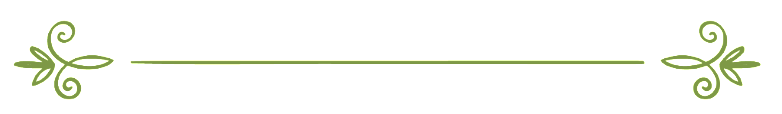 编审：伊斯兰之家中文小组مراجعة: فريق اللغة الصينية بموقع دار الإسلام 朝 觐今天我们讲述伊斯兰第五大功修——朝觐，它被称为终身的功课。“朝觐的月份，是几个可知的月份……”（2:197），《古兰》提纲契领、言简意赅，在一些大家一看就能明白的地方尽量删减字数，这节经文的原文是“朝觐是几个可知的月份……”，前后句不太通顺是因为省略了“月份”或者“时间”这两个字。穆圣（祈主福安）说：“伊斯兰建立在五项基础之上：作证除安拉之外绝无应受崇拜的，穆罕默德是安拉的使者；履行拜功；完纳洁课；封莱麦丹月的斋；有能力朝觐天房。”一、朝觐的定义：朝觐的字面意义是趋向于受尊敬的地方，其教法定义是在特定的时间、以特定的行为拜访特定的地方。特定的时间：从伊历十月开始举意，伊历十二月八日正式开始完成功课。特定的行为：穆圣（祈主福安）教导我们履行朝觐的功课，如受戒、驻阿拉法特和环游天房等一系列仪式和功修，正如先知所说：“从我这儿获取你们朝觐的仪式。”特定的地方：尊贵的克尔白、阿拉法特谷地等。二、朝觐的时间：“几个可知的月份”是哪几个月呢？教法学家们认为朝觐的月份是伊历十月、十一月和十二月前十天，伊玛目马利克认为是伊历十月、十一月和十二月,整三个月。三、朝觐的特殊性：1、朝觐是终身一次的功课（指主命朝觐而言）。教历六年，朝觐被确定为主命。有人曾问先知：“主的使者！每年都要朝觐吗？”先知没有回答，此人连问三次，先知才说：“假如我肯定回答的话，那么每年朝觐必定成为主命，而你们没有能力完成。我命令你们的，当尽力而为去完成，没有加以说明的，就无需多言。”2、朝觐是灵魂的功修；  作证是心灵的功修，礼拜是躯体的功修，洁课是钱财的功修，斋戒是性灵的功修，朝觐是灵魂的功修。灵魂是我们所拥有的最贵重的东西，“当时，你的主曾对众天神说：我必定要用泥土创造一个人，当我把他造出来，并将我的精神（灵魂）吹入他的体内的时候，你们当为他而倒身叩头。”（《古兰经》38:71,72）泥土和灵魂都是真主的被造物，前者泛称“泥土”，后者确称“我的灵魂”，足以说明灵魂的贵重。朝觐是灵魂的功修，因此朝觐是非常贵重的功修。3、朝觐是人类的功修；穆斯林人口占世界总人口的五分之一，非穆斯林占多数，为什么说穆斯林的朝觐功课是人类的功修呢？朝觐这项功课自从三千八百年前的易卜拉欣圣人重建克尔白、向人们宣布朝觐开始，经过穆圣（祈主福安）辞朝之后直到今天，朝觐这件世界性的功修从来就没有中断过，这一特殊性是世界上任何一个民族和宗教都望尘莫及的。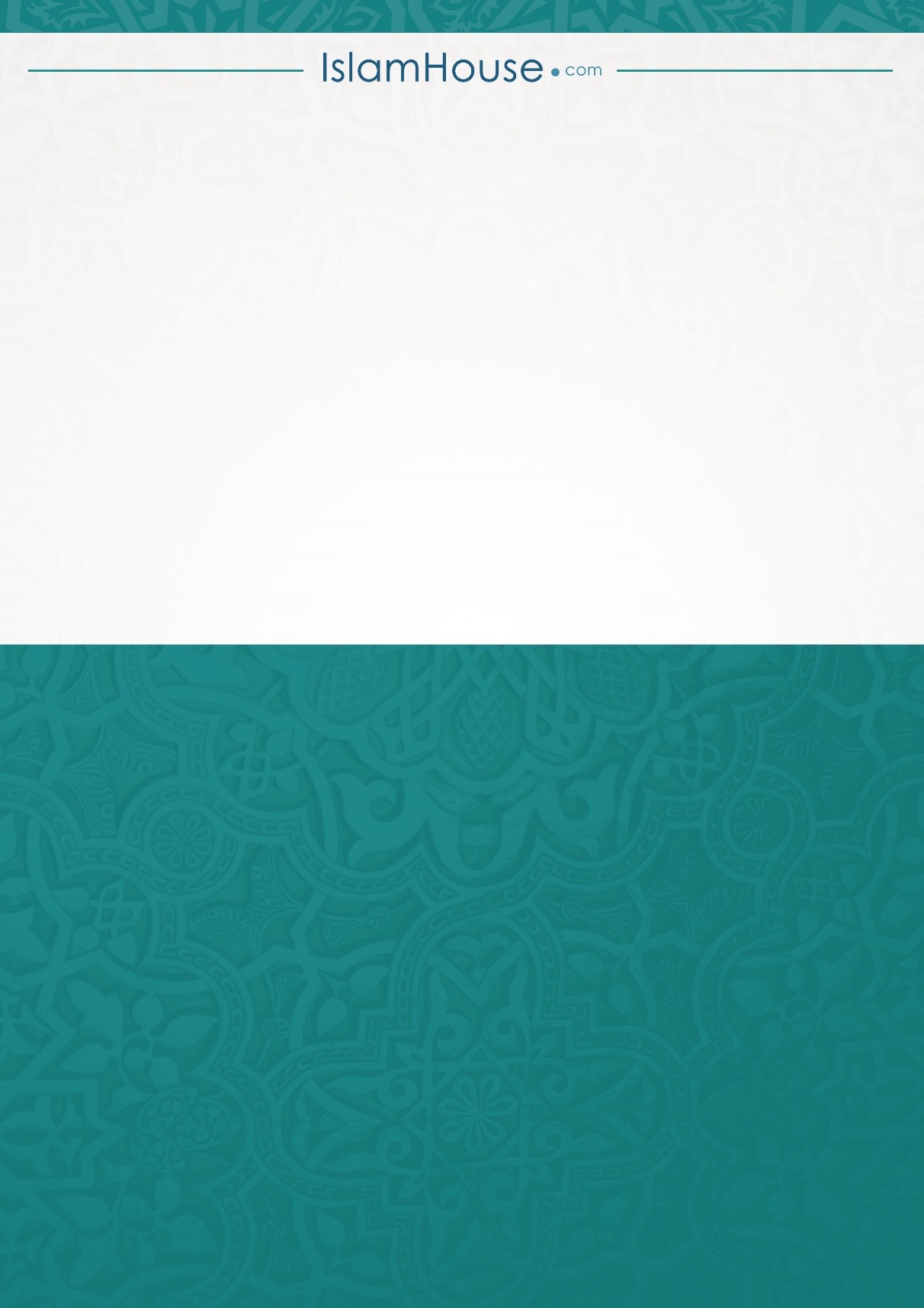 